Профилактическое мероприятие «Мотоциклист»В целях предупреждения дорожно-транспортных происшествий и пресечения нарушений Правил дорожного движения водителями мототранспортных средств, с 16 по 22 мая Госавтоинспекцией отдела МВД России по Усть-Катавскому городскому округу проводится профилактическое мероприятие «Мотоциклист».В текущем году на территории Челябинской области зарегистрировано 32 дорожно-транспортных происшествий с участием водителей мототранспортных средств, в которых 1 человек погиб, 14 человек получили ранения различной степени тяжести. ​В рамках профилактического мероприятия сотрудники Госавтоинспекции сосредоточат усилия на выявлении таких грубых нарушений правил дорожного движения водителями мотоциклов, как управление в состоянии опьянения, управление без права управления, управление незарегистрированными в установленном порядке транспортными средствами, управление без мотошлема и нарушения правил перевозки пассажиров. Госавтоинспекция города Усть-Катава призывает участников дорожного движения быть бдительными на дорогах!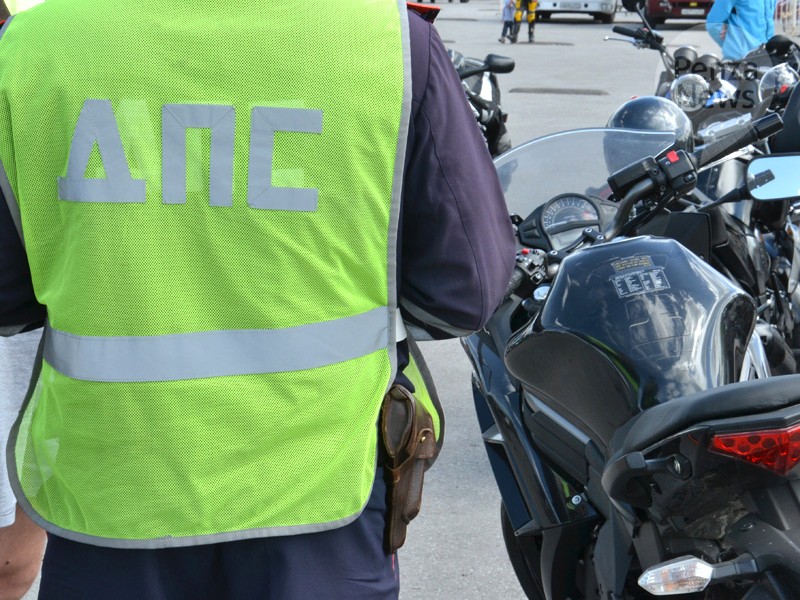 